УТВЕРЖДАЮ
Главный инженер___________«__»__________2017Акт осмотра № ___от      "__"___________2017 г.         Мы, нижеподписавшиеся, комиссия в составе:
______________________________________________________________________________________________________
___________________________________________________________________________________________________________________________________________________________________________________________________________,  в присутствии собственника квартиры №__ по адресу_______________________________________________________, составили настоящий акт о том, что комиссией была обследована квартира №__ по адресу_______________________ _________________________________________________ на предмет залива из вышерасположенной квартиры №__. Квартира расположена на ___ этаже  __-этажного дома ____ года постройки, состоит из __ комнат. Со слов собственника, квартира и имущество застраховано/не застраховано. Квартира находится в _________________ состоянии, ремонт производился_____. Перепланировка и переустройство ___________. 01.01.2017 в 00.00 в ОДС № __ поступила заявка №___ : В результате осмотра вышерасположенной квартиры было выявлено:  _______________________________________ ___________________________________________________________________________________________________________________________________________________________________________________________________________.Таким образом, причиной залива квартиры №__ явилось: _________________________________________ _____________________________________________________________________________________________Содержание объяснений, возражений и замечаний от собственника квартиры, откуда произошло затопление: В квартире №__ необходимо произвести ремонт силами:Описание элементов отделки: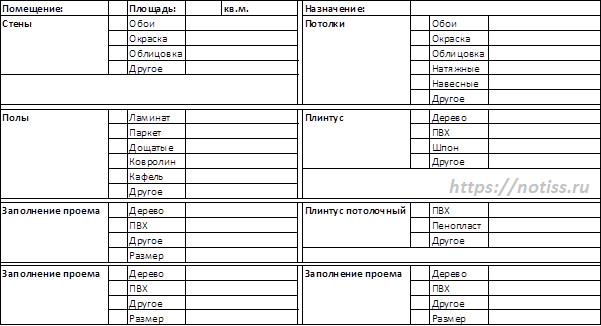 Бытовая техника (   ), светильники (   ), батареи (приварены, на резьбе) (   ), люстры (   ), розетки (   ), выключатели (   ), внутренний блок кондиционера (   ), тяжелая мебель (   ), карниз м.п. ( ) Иное _________________________________.
Описание ущерба в помещении (площади поврежденных поверхностей, степень повреждений, наличие и площадь проемов):Бытовая техника (   ), светильники (   ), батареи (приварены, на резьбе) (   ), люстры (   ), розетки (   ), выключатели (   ), внутренний блок кондиционера (   ), тяжелая мебель (   ), карниз м.п. Иное ___________________________________. 
Описание ущерба в помещении (площади поврежденных поверхностей, степень повреждений, наличие и площадь проемов):Бытовая техника (   ), светильники (   ), батареи (приварены, на резьбе) (   ), люстры (   ), розетки (   ), выключатели (   ), внутренний блок кондиционера (   ), тяжелая мебель (   ), карниз м.п.(   )  Иное_________________________________.
Описание ущерба в помещении (площади поврежденных поверхностей, степень повреждений, наличие и площадь проемов):Бытовая техника (   ), светильники (   ), батареи (приварены, на резьбе) (   ), люстры (   ), розетки (   ), выключатели (   ), внутренний блок кондиционера (   ), тяжелая мебель (   ), карниз м.п. (   ) Иное_________________________________.
Описание ущерба в помещении (площади поврежденных поверхностей, степень повреждений, наличие и площадь проемов):Дополнительная информация (не описанные помещения, поврежденное имущество)_______________________________________________________________________________________________________________________________________________________________________________________________________________________________________________________________________________________________________________________________________________________________________________________________________________________________________________________________________________________________________________________________________________________________________________________________________________________________________________________________________________________________________________________________________________________________________________________________________________________________________________________________________________________________________________________________________________________________________________________________________________________________________________________________________________________________________________________________________________________________________________________________________________________________________________________________________________________________________________________________________________________________________________________________________________________________________________________________________________________________________________________________________________________________________________________________________________________________________________________________________________________________________________________________________________________________________________________________________________________________________________________________________________________________________________________________________________________________________________________________________________________________________________________________________________________________________________________________________________________________________________________________________________________________________________________________________________________________________________________________________________________________________________________________________________________________________________________________________________________________________________________________________________________________________________________________________________________________________________________________________________________________________________________________________________________________________________________________________________________________________________________________________________________________________________________________________________________________________________________________________________________________________________________________________________________________________________________________________________________________________________________________________________________________________________________________________________________________________________________________________________________________________________________________________________________________________________________________________________________________________________________________________________________________________________________________________________________________________________________________________________________________________________________________________________________________________________________________________________________________________________________________________________________________________Данный акт составлен на основе визуального осмотра. При этом присутствовала комиссия в составе:                                                                                                       ____________________
____________________                                                                                                                                     
____________________     Для подтверждения данного акта были приглашены:Собственник квартиры №__ ____________________
Собственник квартиры №__ ____________________                                                                                                    

Дата осмотра							                                            «     « _____________2017 г.notiss.ru